Керуючись статтею 25 Закону України «Про місцеве самоврядування в Україні», Сумська міська радаВИРІШИЛА:1. Затвердити звернення до Голови Верховної Ради України щодо невідкладного ухвалення у другому читанні законопроектів №№ 6394, 6395, 6396, які передбачають запровадження економічного паспорта українця (додається). 2. Доручити Сумському міському голові Лисенку О.М. невідкладно направити звернення до Голови Верховної Ради України щодо невідкладного ухвалення у другому читанні законопроектів №№ 6394, 6395, 6396, які передбачають запровадження економічного паспорта українця.3. Організацію виконання даного рішення покласти на заступника міського голови згідно з розподілу обов’язків. Сумський міський голова			 		                  О.М. Лисенко____________________Виконавець: Рєзнік О.М.        22.02.2022Ініціатор розгляду питання – фракція політичної партії «Слуга народу» Сумської міської ради Проект рішення підготовлений фракцією політичної партії «Слуга народу» Сумської міської радиДоповідає – Рєзнік О.М.ЛИСТ ПОГОДЖЕННЯдо проєкту рішення Сумської міської ради«Про звернення Сумської міської ради до Голови Верховної Ради України щодо невідкладного ухвалення у другому читанні законопроектів №№ 6394, 6395, 6396, які передбачають запровадження економічного паспорта українця»Проєкт рішення підготовлений з урахуванням вимог Закону України «Про доступ до публічної інформації» та Закону України «Про захист персональних даних»Звернення до Голови Верховної Ради України щодо невідкладного ухвалення у другому читанні законопроектів №№ 6394, 6395, 6396, які передбачають запровадження економічного паспорта українцяНаша країна багата на природні ресурси, але, на жаль, багато років надра України приносили прибутки тільки окремим громадянам, які з часом стали олігархами. Ці люди збагачувалися, у той час як мільйони сімей ледве зводили кінці з кінцями. Для справедливого розподілу природних багатств Президент України Володимир Зеленський ініціював запровадження економічного паспорта українця та створення Фонду майбутніх поколінь. Фонд відкриє іменні рахунки для кожного новонародженого громадянина України, а держава щороку буде перераховувати на них по 2 мінімальні зарплати.У підсумку наші діти, внуки й наступні покоління громадян України отримають кошти на те, щоб оплатити своє навчання, або придбати житло в Україні. Фактично вперше в нашій історії держава інвестуватиме живі гроші в майбутнє кожного громадянина. Приклади розвинених держав, де вже діють аналогічні програми, показали дієвість та ефективність такої політики. Ми переконані, що запровадження економічного паспорта створить кожному молодому українцю фінансову базу, яка допоможе більш упевнено входити в доросле життя. Тому ми, депутати Сумської міської ради закликаємо Верховну Раду України невідкладно ухвалити в другому читанні та в цілому президентські законопроекти №№ 6394, 6395, 6396. Закликаємо всі політичні сили в парламенті проголосувати за впровадження економічного паспорта. Надра нашої країни – це власність народу, а не олігархів.Сумський міський голова						        О.М. ЛисенкоВиконавець: Рєзнік О.М._________________________СУМСЬКА МІСЬКА РАДАVIІ СКЛИКАННЯ _____ СЕСІЯРІШЕННЯПро звернення Сумської міської ради до Голови Верховної Ради України щодо невідкладного ухвалення у другому читанні законопроектів №№ 6394, 6395, 6396, які передбачають запровадження економічного паспорта українцяГолова депутатської фракціїАртем КОБЗАРНачальник правового управління Сумської міської радиОлег ЧАЙЧЕНКОСекретар Сумської міської ради Олег РЄЗНІКДодатокдо рішення Сумської міської ради «Про звернення Сумської міської ради до Голови Верховної Ради України щодо невідкладного ухвалення у другому читанні законопроектів №№ 6394, 6395, 6396, які передбачають запровадження економічного паспорта українця»від «___» _________ року № ____ - МР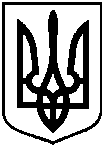 